Goal Tracker Worksheet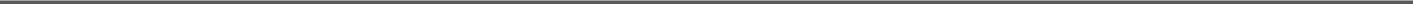 Money-related Goals Met During 12-month PeriodGoal: _______________________________________________________Goal: _______________________________________________________Goal: _______________________________________________________Goal: _______________________________________________________Goal: _______________________________________________________Goal: _______________________________________________________Goal: _______________________________________________________Goal: _______________________________________________________Goal: Monthly SavingPlanned AmountActual AmountMonth 1$_____________$_____________Month 2$_____________$_____________Month 3$_____________$_____________Month 4$_____________$_____________Month 5$_____________$_____________Month 6$_____________$_____________Month 7$_____________$_____________Month 8$_____________$_____________Month 9$_____________$_____________Month 10$_____________$_____________Month 11$_____________$_____________Month 12$_____________$_____________Total$_____________$_____________Goal: Monthly Debt ReductionPlanned AmountActual AmountMonth 1$_____________$_____________Month 2$_____________$_____________Month 3$_____________$_____________Month 4$_____________$_____________Month 5$_____________$_____________Month 6$_____________$_____________Month 7$_____________$_____________Month 8$_____________$_____________Month 9$_____________$_____________Month 10$_____________$_____________Month 11$_____________$_____________Month 12$_____________$_____________Total$_____________$_____________Goal: Monthly Spending RedirectionPlanned AmountActual AmountMonth 1$_____________$_____________Month 2$_____________$_____________Month 3$_____________$_____________Month 4$_____________$_____________Month 5$_____________$_____________Month 6$_____________$_____________Month 7$_____________$_____________Month 8$_____________$_____________Month 9$_____________$_____________Month 10$_____________$_____________Month 11$_____________$_____________Month 12$_____________$_____________Total$_____________$_____________